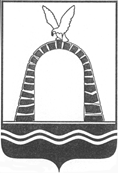 АДМИНИСТРАЦИЯ ГОРОДА БАТАЙСКАПОСТАНОВЛЕНИЕ от 07.03.2024  № 706г. БатайскО внесении изменений в постановление Администрации города Батайска от 03.12.2020 № 463 «Об утверждениимуниципальной программы города Батайска «Молодежная политика и социальная активность»В соответствии с решением Батайской городской Думы от 21.12.2023 № 297 «О внесении изменений в решение Батайской городской Думы от 21.12.2022 № 252 «О бюджете города Батайска на 2023 год и на плановый период 2024 и 2025 годов», решением Батайской городской Думы от 21.12.2023 № 296 «О бюджете города Батайска на 2024 год и на плановый период 2025 и 2026 годов» Администрация города Батайска постановляет:1. Внести изменения в постановление Администрации города Батайска от 03.12.2020 № 463 «Об утверждении муниципальной программы города Батайска «Молодежная политика и социальная активность» согласно приложению к настоящему постановлению.	2. Финансовому управлению города Батайска осуществлять финансирование муниципальной программы города Батайска «Молодежная политика и социальная активность» в пределах ассигнований, предусмотренных на указанные цели в бюджете города Батайска.	3. Настоящее постановление вступает в силу со дня его подписания.	4. Контроль за исполнением настоящего постановления возложить на и.о. заместителя главы Администрации города Батайска по социальным вопросам Ерохину Л.И.Глава Администрации города Батайска                                                                               Р.П. ВолошинПостановление вноситотдел по делам молодежиАдминистрации города Батайска1. Внести изменения в паспорт муниципальной программы города Батайска «Молодежная политика и социальная активность»:Паспорт Муниципальной программыгорода Батайска «Молодежная политика и социальная активность»2. Внести изменения в паспорт подпрограммы 1 «Поддержка молодежных инициатив» муниципальной программы города Батайска «Молодежная политика и социальная активность»:Паспорт подпрограммы 1 «Поддержка молодежных инициатив» 3. Внести изменения в паспорт подпрограммы 2 «Формирование патриотизма и гражданственности в молодежной среде» муниципальной программы города Батайска «Молодежная политика и социальная активность»:Паспорт подпрограммы 2 «Формирование патриотизма и гражданственности в молодежной среде»4. Внести изменения в паспорт подпрограммы 3 «Формирование эффективной системы поддержки добровольческой деятельности» муниципальной программы города Батайска «Молодежная политика и социальная активность»:Паспорт подпрограммы 3 «Формирование эффективной системы поддержки добровольческой деятельности»5. Внести изменения в паспорт подпрограммы 4 «Развитие инфраструктуры молодежной политики» муниципальной программы города Батайска «Молодежная политика и социальная активность»:Паспорт подпрограммы 4 «Развитие инфраструктуры молодежной политики»6. Внести изменения в приложение № 1 к муниципальной программе города Батайска «Молодежная политика и социальная активность»:Приложение № 1 к муниципальной программе города Батайска «Молодежная политика и социальная активность»СВЕДЕНИЯо показателях муниципальной программы города Батайска «Молодежная политика и социальная активность», подпрограмм муниципальной программы города Батайска «Молодежная политика и социальная активность» и их значениях7. Внести изменения в приложение № 2 к муниципальной программе города Батайска «Молодежная политика и социальная активность»:Приложение № 2 к муниципальной программе города Батайска «Молодежная политика и социальная активность»Переченьподпрограмм, основных мероприятий муниципальной программы города Батайска «Молодежная политика и социальная активность»8. Внести изменения в приложение № 3 к муниципальной программе города Батайска «Молодежная политика и социальная активность»:Приложение № 3к муниципальной программе города Батайска «Молодежная политика и социальная активность»РАСХОДЫбюджета на реализацию муниципальной программы города Батайска «Молодежная политика и социальная активность»9. Внести изменения в приложение № 4 к муниципальной программе города Батайска «Молодежная политика и социальная активность»:Приложение № 4к муниципальной программе города Батайска «Молодежная политика и социальная активность»РАСХОДЫна реализацию муниципальной программы города Батайска «Молодежная политика и социальная активность»Приложениек постановлениюАдминистрациигорода Батайскаот 07.03.2024  № 706Наименование муниципальной программы города Батайска–Муниципальная программа города Батайска«Молодежная политика и социальная активность» (далее - «Программа»)Ответственный исполнитель муниципальной программы–отдел по делам молодежи Администрации города БатайскаСоисполнители муниципальной программы–отсутствуютУчастники муниципальной программы–Управление образования города Батайска;Управление культуры города Батайска;отдел по физической культуре и спорту Администрации города Батайска;МБУ Центр «Выбор»;профессиональные образовательные организации города Батайска (по согласованию);молодежные и детские общественные объединения города Батайска (по согласованию);добровольческие (волонтерские) организации города Батайска (по согласованию).Подпрограммы муниципальной программы–«Поддержка молодежных инициатив»;«Формирование патриотизма и гражданственности в молодежной среде»;«Формирование эффективной системы поддержки добровольческой деятельности»;«Развитие инфраструктуры молодежной политики»Программно-целевые инструменты муниципальной программы–отсутствуютЦель муниципальной программы–содействие успешной самореализации и интеграция молодежи в общество, повышение ее роли в жизни города Батайска, а также создание системы мотивационных условий для вовлечения потенциала молодых людей (граждан) в деятельность по повышению конкурентоспособности города Батайска, включая улучшение социально-экономического положения молодежиЗадачи муниципальной программы–создание условий по формированию целостной системы поддержки, обладающей лидерскими навыками, инициативной, талантливой молодежи, а также вовлечению молодежи в социальную практику и информированию ее о потенциальных возможностях собственного развития;создание условий по формированию патриотизма, «российской идентичности» в молодежной среде и реализации мероприятий по профилактике асоциального поведения, этнического, религиозно-политического экстремизма;создание условий для расширения и укрепления добровольчества (волонтерства), поддержка деятельности существующих и создание условий для возникновения новых добровольческих (волонтерских) организаций, содействие повышению их потенциала;создание условий для совершенствования и инфраструктуры муниципальных учреждений по работе с молодежьюЦелевыепоказатели муниципальной программы–доля молодежи, вовлеченной в социальную практику;доля молодежи, охваченной мероприятиями по воспитанию патриотично настроенной молодежи с независимым мышлением, обладающей созидательным мировоззрением, профессиональными знаниями, демонстрирующей высокую культуру, в том числе культуру межнационального общения, ответственность и способность принимать самостоятельные решения, нацеленные на повышение благосостояния страны, народа и своей семьи;доля граждан, вовлеченных в добровольческое (волонтерское) движение;количество молодых людей, принимающих участие в конкурсных мероприятиях, направленных на продвижение инициативной и талантливой молодежи;доля молодежи, вовлеченной в деятельность по развитию молодежного самоуправления;доля обучающихся, вовлеченных в деятельность общественных объединений на базе;доля молодежи, участвующей в мероприятиях по формированию толерантности и уважения к представителям других народов, культур, религий, их традициям и духовно-нравственным ценностям;функционирование и развитие муниципальных многофункциональных молодежных центров (центров молодежной политики – патриотических, молодежных инициатив, добровольческих);обеспечение выполнения квот представителей муниципальных образований Ростовской области,присутствующих на приоритетных мероприятиях сферы молодежной политики межмуниципального и регионального уровней;доля несовершеннолетних в возрасте от 14 до 17 лет включительно, признанных на территории Ростовской области находящимися в социально опасном положении либо отнесенных к данной категории (в том числе детей, проживающих в семьях, находящихся в социально опасном положении), вовлеченных в мероприятия молодежной политики;обеспечение увеличения численности детей и молодежи в возрасте до 35 лет, вовлеченных в социально активную деятельность через увеличение охвата патриотическими проектами;доля молодежи, задействованной в мероприятиях по вовлечению в творческую деятельность;доля граждан, вовлеченных центрами (сообществами, объединениями) поддержки добровольчества (волонтерства) на базе образовательных организаций, некоммерческих организаций, государственных и муниципальных учреждений в добровольческую (волонтерскую) деятельность.Этапы и сроки реализации муниципальной программы–муниципальная программа реализуется с 2021 по 2030 год.Этапы реализации муниципальной программы не выделяютсяРесурсное обеспечение муниципальной программы–Общий объем финансирования муниципальной программы составляет 9870,7 тыс. рублей, в том числе:в 2021 году – 779,8 тыс. рублей;в 2022 году – 1144,7 тыс. рублей;в 2023 году – 1002,2 тыс. рублей;в 2024 году – 992,0 тыс. рублей;в 2025 году – 992,0 тыс. рублейв 2026 году – 992,0 тыс. рублей;в 2027 году – 992,0 тыс. рублей;в 2028 году – 992,0 тыс. рублей;в 2029 году – 992,0 тыс. рублей;в 2030 году – 992,0 тыс. рублей.по источникам финансирования:областной бюджет – 6489,2 тыс. рублей, в том числе:в 2021 году – 521,3 тыс. рублей;в 2022 году – 797,7 тыс. рублей;в 2023 году – 658,7 тыс. рублей;в 2024 году – 644,5 тыс. рублей;в 2025 году – 644,5 тыс. рублейв 2026 году – 644,5 тыс. рублей;в 2027 году – 644,5 тыс. рублей;в 2028 году – 644,5 тыс. рублей;в 2029 году – 644,5 тыс. рублей;в 2030 году – 644,5 тыс. рублей.местный бюджет – 3381,5 тыс. рублей, в том числе:в 2021 году – 258,5 тыс. рублей;в 2022 году – 347,0 тыс. рублей;в 2023 году – 343,5 тыс. рублей;в 2024 году – 347,5 тыс. рублей;в 2025 году – 347,5 тыс. рублейв 2026 году – 347,5 тыс. рублей;в 2027 году – 347,5 тыс. рублей;в 2028 году – 347,5 тыс. рублей;в 2029 году – 347,5 тыс. рублей;в 2030 году – 347,5 тыс. рублей.Ожидаемые результаты реализации муниципальной программы–реализация мероприятий муниципальной программы, по предварительным оценкам, позволит к 2030 году:сформировать устойчивую и обширную инфраструктуру молодежной политики Ростовской области;определить вектор развития молодежной политики в муниципальном образовании «Город Батайск» согласно целеполаганию муниципальной программы;использовать динамичный этапный подход к осуществлению молодежной политики и осуществлять регулярное обновление как содержания, так и формы запланированных мероприятий;обеспечить достижение показателей регионального проекта «Патриотическое воспитание граждан Российской Федерации (Ростовская область)»;обеспечить достижение показателей регионального проекта «Социальная активность (Ростовская область)»;использовать современные цифровые инструменты для непрерывной работы с молодежью города Батайска;осуществлять постоянный мониторинг и промежуточную оценку реализации молодежной политики на территории муниципального образования «Город Батайск».Наименование подпрограммы–подпрограмма «Поддержка молодежных инициатив» (далее также – подпрограмма 1)Исполнитель подпрограммы 1–отдел по делам молодежи Администрации города БатайскаУчастники подпрограммы 1–Управление образования города Батайска;Управление культуры города Батайска;отдел по физической культуре и спорту Администрации города Батайска;МБУ Центр «Выбор»Программно-целевые инструменты подпрограммы 1–отсутствуютЦель подпрограммы 1–формирование эффективной системы выявления, поддержки и развития способностей и талантов у  молодежи, основанной на принципах справедливости, всеобщности и направленной на самоопределение, профессиональную ориентацию, вовлечение в социально-экономические процессы молодых людей, а  также формирование традиционных семейных ценностей в молодежной средеЗадачи подпрограммы 1–совершенствование механизмов неформального образования, поддержки социально значимых инициатив, продвижения осознанного подхода к жизни, традиционных семейных ценностей и образа молодой семьи, социальной интеграции, развития творческой активности в молодежной средеЦелевыепоказатели подпрограммы 1–количество молодых людей, принимающих участие в конкурсных мероприятиях, направленных на продвижение инициативной и талантливой молодежи;доля молодежи, вовлеченной в деятельность по развитию молодежного самоуправления;доля молодежи, задействованной в мероприятиях по вовлечению в творческую деятельность;доля обучающихся, вовлеченных в деятельность общественных объединений на базе;доля молодежи, участвующей в мероприятиях по формированию толерантности и уважения к представителям других народов, культур, религий, их традициям и духовно-нравственным ценностям;обеспечение выполнения квот представителей муниципальных образований Ростовской области,присутствующих на приоритетных мероприятиях сферы молодежной политики межмуниципального и регионального уровней;доля несовершеннолетних в возрасте от 14 до 17 лет включительно, признанных на территории Ростовской области находящимися в социально опасном положении либо отнесенных к данной категории (в том числе детей, проживающих в семьях, находящихся в социально опасном положении), вовлеченных в мероприятия молодежной политики.Этапы и сроки реализации подпрограммы 1–2021 – 2030 годы.Этапы реализации подпрограммы 1 не выделяютсяРесурсное обеспечение подпрограммы 1–общий объем финансирования подпрограммы 1 составляет 5365,2 тыс. рублей, в том числе:в 2021 году – 298,4 тыс. рублей;в 2022 году – 350,7 тыс. рублей;в 2023 году – 362,1 тыс. рублей;в 2024 году – 622,0 тыс. рублей;в 2025 году – 622,0 тыс. рублей;в 2026 году – 622,0 тыс. рублей;в 2027 году – 622,0 тыс. рублей;в 2028 году – 622,0 тыс. рублей;в 2029 году – 622,0 тыс. рублей;в 2030 году – 622,0 тыс. рублейпо источникам финансирования:областной бюджет – 2863,1  тыс. рублей, в том числе:в 2021 году – 135,3 тыс. рублей;в 2022 году – 160,9 тыс. рублей;в 2023 году – 142,8 тыс. рублей;в 2024 году – 346,3 тыс. рублей;в 2025 году – 346,3 тыс. рублей;в 2026 году – 346,3 тыс. рублей;в 2027 году – 346,3 тыс. рублей;в 2028 году – 346,3 тыс. рублей;в 2029 году – 346,3 тыс. рублей;в 2030 году – 346,3 тыс. рублейместный бюджет – 2502,1 тыс. рублей, в том числе:в 2021 году – 163,1 тыс. рублей;в 2022 году – 189,8 тыс. рублей;в 2023 году – 219,3 тыс. рублей;в 2024 году – 275,7 тыс. рублей;в 2025 году – 275,7 тыс. рублей;в 2026 году – 275,7 тыс. рублей;в 2027 году – 275,7 тыс. рублей;в 2028 году – 275,7 тыс. рублей;в 2029 году – 275,7 тыс. рублей;в 2030 году – 275,7 тыс. рублейОжидаемые результаты реализации подпрограммы 1–результатом реализации подпрограммы 1 станет создание условий для реализации потенциала молодежи в социально-экономической сфере, а также внедрение технологии «социального лифта», формирование ценностей здорового образа жизни, создание условий для физического развития молодежи, формирование экологической культуры, а также повышение уровня культуры безопасности жизнедеятельности молодежи, создание благоприятных условий для молодых семей, направленных на повышение рождаемости, формирование ценностей семейной культуры и образа успешной молодой семьи, всестороннюю поддержку молодых семейНаименование подпрограммы–подпрограмма «Формирование патриотизма и гражданственности в молодежной среде» (далее также – подпрограмма 2)Исполнитель подпрограммы 2–отдел по делам молодежи Администрации города БатайскаУчастники подпрограммы 2–Управление образования города Батайска;Управление культуры города Батайска;отдел по физической культуре и спорту Администрации города Батайска;МБУ Центр «Выбор»Программно-целевые инструменты подпрограммы 2–отсутствуютЦель подпрограммы 2–формирование патриотизма и гражданственности в молодежной сфере, воспитание гармонично-развитой и  социально ответственной личности, а также профилактика распространения идеологии экстремизма и терроризма и  асоциального поведения в молодежной средеЗадачи подпрограммы 2–патриотическое, историко-культурное и духовно-нравственное воспитание, формирование российской идентичности, чувства единства российской нации и  правовой культуры, содействие межкультурному и  межконфессиональному диалогу, предупреждение конфликтов на национальной и религиозной почве, противодействие распространению идеологии экстремизма и терроризма, профилактика вовлечения в деструктивные организации и общественно опасную деятельность в молодежной средеЦелевыепоказатели подпрограммы 2–обеспечение увеличения численности детей и молодежи в возрасте до 35 лет, вовлеченных в социально активную деятельность через увеличение охвата патриотическими проектами;доля молодежи, участвующей в мероприятиях по формированию толерантности и уважения к представителям других народов, культур, религий, их традициям и духовно-нравственным ценностямЭтапы и сроки реализации подпрограммы 2–2021 – 2030 годы.Этапы реализации подпрограммы 2 не выделяютсяРесурсное обеспечение подпрограммы 2–общий объем финансирования по подпрограмме 2 составляет 1352,1 тыс. рублей, в том числе:в 2021 году – 22,0 тыс. рублей;в 2022 году – 0,0 тыс. рублей;в 2023 году – 140,1 тыс. рублей;в 2024 году – 170,0 тыс. рублей;в 2025 году – 170,0 тыс. рублей;в 2026 году – 170,0 тыс. рублей;в 2027 году – 170,0 тыс. рублей;в 2028 году – 170,0 тыс. рублей;в 2029 году – 170,0 тыс. рублей;в 2030 году – 170,0 тыс. рублейпо источникам финансирования:областной бюджет – 1089,5  тыс. рублей, в том числе:в 2021 году – 17,6 тыс. рублей;в 2022 году – 0,0 тыс. рублей;в 2023 году – 112,9 тыс. рублей;в 2024 году – 137,0 тыс. рублей;в 2025 году – 137,0 тыс. рублей;в 2026 году – 137,0 тыс. рублей;в 2027 году – 137,0 тыс. рублей;в 2028 году – 137,0 тыс. рублей;в 2029 году – 137,0 тыс. рублей;в 2030 году – 137,0 тыс. рублей;местный бюджет – 262,6 тыс. рублей, в том числе:в 2021 году – 4,4 тыс. рублей;в 2022 году – 0,0 тыс. рублей;в 2023 году – 27,2 тыс. рублей;в 2024 году – 33,0 тыс. рублей;в 2025 году – 33,0 тыс. рублей;в 2026 году – 33,0 тыс. рублей;в 2027 году – 33,0 тыс. рублей;в 2028 году – 33,0 тыс. рублей;в 2029 году – 33,0 тыс. рублей;в 2030 году – 33,0 тыс. рублейОжидаемые результаты реализации подпрограммы 2–результатом реализации подпрограммы 2 станет сформированное у молодежи позитивное отношение к военной службе, развитое чувство патриотизма и гражданского долгаНаименование подпрограммы–подпрограмма «Формирование эффективной системы поддержки добровольческой деятельности» (далее также – подпрограмма 3)Исполнитель подпрограммы 3–отдел по делам молодежи Администрации города БатайскаУчастник подпрограммы 3–Управление образования города Батайска;Управление культуры города Батайска;профессиональные образовательные организации города Батайска (по согласованию);молодежные и детские общественные объединения города Батайска (по согласованию);добровольческие (волонтерские) организации города Батайска (по согласованию)Программно-целевые инструменты подпрограммы 3–отсутствуютЦель подпрограммы 3–расширение и укрепление добровольчества (волонтерства), поддержка деятельности существующих и создание условий для возникновения новых добровольческих (волонтерских) организаций, содействие повышению их потенциалаЗадачи подпрограммы 3–развитие инфраструктуры в сфере добровольчества (волонтерства), оказание методической, информационной, консультационной, образовательной и ресурсной поддержки добровольческой (волонтерской)  деятельности, содействие повышению признания добровольчества (волонтерства) в обществеЦелевыепоказатели подпрограммы 3–доля граждан, вовлеченных центрами (сообществами, объединениями) поддержки добровольчества (волонтерства) на базе образовательных организаций, некоммерческих организаций, государственных и муниципальных учреждений, в добровольческую (волонтерскую) деятельность.Этапы и сроки реализации подпрограммы 3–2021 – 2030 годы.Этапы реализации подпрограммы 3 не выделяютсяРесурсное обеспечение подпрограммы 3–общий объем финансирования подпрограммы 3 составляет 1800,0 тыс. рублей, в том числе:в 2021 году – 100,0 тыс. рублей;в 2022 году – 100,0 тыс. рублей;в 2023 году – 200,0 тыс. рублей;в 2024 году – 200,0 тыс. рублей;в 2025 году – 200,0 тыс. рублей;в 2026 году – 200,0 тыс. рублей;в 2027 году – 200,0 тыс. рублей;в 2028 году – 200,0 тыс. рублей;в 2029 году – 200,0 тыс. рублей;в 2030 году – 200,0 тыс. рублейпо источникам финансирования:областной бюджет – 1450,0  тыс. рублей, в том числе:в 2021 году – 80,2 тыс. рублей;в 2022 году – 80,2 тыс. рублей;в 2023 году – 161,2 тыс. рублей;в 2024 году – 161,2 тыс. рублей;в 2025 году – 161,2 тыс. рублей;в 2026 году – 161,2 тыс. рублей;в 2027 году – 161,2 тыс. рублей;в 2028 году – 161,2 тыс. рублей;в 2029 году – 161,2 тыс. рублей;в 2030 году – 161,2 тыс. рублей;местный бюджет – 350,0 тыс. рублей, в том числе:в 2021 году – 19,8 тыс. рублей;в 2022 году – 19,8 тыс. рублей;в 2023 году – 38,8 тыс. рублей;в 2024 году – 38,8 тыс. рублей;в 2025 году – 38,8 тыс. рублей;в 2026 году – 38,8 тыс. рублей;в 2027 году – 38,8 тыс. рублей;в 2028 году – 38,8 тыс. рублей;в 2029 году – 38,8 тыс. рублей;в 2030 году – 38,8 тыс. рублейОжидаемые результаты реализации подпрограммы 3–реализация подпрограммы 3 будет способствовать обеспечению для населения возможностей участия в добровольческой (волонтерской) деятельности, повышению эффективности реализуемых добровольческих (волонтерских) программ, расширению участия добровольцев (волонтеров) в оказании населению услуг в социальной сфере, росту поддержки в обществе и расширению участия граждан и организаций в добровольческой (волонтерской) деятельностиНаименование подпрограммы 4–подпрограмма «Развитие инфраструктуры  молодежной политики» (далее также – подпрограмма 4)Исполнитель подпрограммы 4–Отдел по делам молодежи Администрации города БатайскаУчастники подпрограммы 4–Управление образования города Батайска;Управление культуры города Батайска;профессиональные образовательные организации города Батайска (по согласованию);МБУ Центр «Выбор»Программно-целевые инструменты подпрограммы 4–отсутствуютЦель подпрограммы 4–создание условий для совершенствования и поддержки системы муниципальных организаций, общественных объединений, а также иных организаций всех форм собственности, обеспечивающих возможность для оказания услуг и проведения мероприятий, направленных на развитие молодежиЗадача подпрограммы 4–Целевые показатели подпрограммы 4–функционирование и развитие муниципальных многофункциональных молодежных центров (центров молодежной политики – патриотических, молодежных инициатив, добровольческих).Этапы и сроки реализации подпрограммы 4–2021 – 2030 годы.Этапы реализации подпрограммы 4 не выделяютсяРесурсное обеспечение подпрограммы 4–общий объем финансирования подпрограммы 4 составляет 1353,4 тыс. рублей, в том числе:в 2021 году – 359,4 тыс. рублей;в 2022 году – 694,0 тыс. рублей;в 2023 году – 300,0 тыс. рублей;в 2024 году – 0,0 тыс. рублей;в 2025 году – 0,0 тыс. рублей;в 2026 году – 0,0 тыс. рублей;в 2027 году – 0,0 тыс. рублей;в 2028 году – 0,0 тыс. рублей;в 2029 году – 0,0 тыс. рублей;в 2030 году – 0,0 тыс. рублейпо источникам финансирования:областной бюджет – 1086,6 тыс. рублей, в том числе:в 2021 году – 288,2 тыс. рублей;в 2022 году – 556,6 тыс. рублей;в 2023 году – 241,8 тыс. рублей;в 2024 году – 0,0 тыс. рублей;в 2025 году – 0,0 тыс. рублей;в 2026 году – 0,0 тыс. рублей;в 2027 году – 0,0 тыс. рублей;в 2028 году – 0,0 тыс. рублей;в 2029 году – 0,0 тыс. рублей;в 2030 году – 0,0 тыс. рублейсредства местных бюджетов – 266,8 тыс. рублей,в том числе:в 2021 году – 71,2 тыс. рублей;в 2022 году – 137,4 тыс. рублей;в 2023 году – 58,2 тыс. рублей;в 2024 году – 0,0 тыс. рублей;в 2025 году – 0,0 тыс. рублей;в 2026 году – 0,0 тыс. рублей;в 2027 году – 0,0 тыс. рублей;в 2028 году – 0,0 тыс. рублей;в 2029 году – 0,0 тыс. рублей;в 2030 году – 0,0 тыс. рублейОжидаемый результат реализации подпрограммы 4–реализация подпрограммы 4 будет способствовать созданию необходимых условий, связанных с осуществлением молодежной политики в городе Батайске, направленной на создание правовых, социально-экономических, организационных и иных условий для поддержки и самореализации молодежиНачальник общего отдела Администрации города БатайскаВ.С. Мирошникова№ п/пНомер и наименованиепоказателяЕдиницаизмеренияЗначение показателейЗначение показателейЗначение показателейЗначение показателейЗначение показателейЗначение показателейЗначение показателейЗначение показателейЗначение показателейЗначение показателей№ п/пНомер и наименованиепоказателяЕдиницаизмерения20212022202320242025202620272028202920301. Муниципальная программа города Батайска «Молодежная политика и социальная активность»1. Муниципальная программа города Батайска «Молодежная политика и социальная активность»1. Муниципальная программа города Батайска «Молодежная политика и социальная активность»1. Муниципальная программа города Батайска «Молодежная политика и социальная активность»1. Муниципальная программа города Батайска «Молодежная политика и социальная активность»1. Муниципальная программа города Батайска «Молодежная политика и социальная активность»1. Муниципальная программа города Батайска «Молодежная политика и социальная активность»1. Муниципальная программа города Батайска «Молодежная политика и социальная активность»1. Муниципальная программа города Батайска «Молодежная политика и социальная активность»1. Муниципальная программа города Батайска «Молодежная политика и социальная активность»1. Муниципальная программа города Батайска «Молодежная политика и социальная активность»1. Муниципальная программа города Батайска «Молодежная политика и социальная активность»1. Муниципальная программа города Батайска «Молодежная политика и социальная активность»1.1.Показатель 1.Доля молодежи, вовлеченной в социальную практикупроцентов12,013,014,015,016,017,018,019,019,5201.2.Показатель 2.Доля молодежи, охваченной мероприятиями по воспитанию патриотично настроенной молодежи с независимым мышлением, обладающей созидательным мировоззрением, профессиональными знаниями, демонстрирующей высокую культуру, в том числе культуру межнационального общения, ответственность и способность принимать самостоятельные решения, нацеленные на повышение благосостояния страны, народа и своей семьипроцентов30,031,032,033,034,034,034,534,534,535,01.3.Показатель 3.Доля граждан, вовлеченных в добровольческое (волонтерское) движениепроцентов17,018,019,020,020,520,620,720,820,921,02. Подпрограмма 1 «Поддержка молодежных инициатив»2. Подпрограмма 1 «Поддержка молодежных инициатив»2. Подпрограмма 1 «Поддержка молодежных инициатив»2. Подпрограмма 1 «Поддержка молодежных инициатив»2. Подпрограмма 1 «Поддержка молодежных инициатив»2. Подпрограмма 1 «Поддержка молодежных инициатив»2. Подпрограмма 1 «Поддержка молодежных инициатив»2. Подпрограмма 1 «Поддержка молодежных инициатив»2. Подпрограмма 1 «Поддержка молодежных инициатив»2. Подпрограмма 1 «Поддержка молодежных инициатив»2. Подпрограмма 1 «Поддержка молодежных инициатив»2. Подпрограмма 1 «Поддержка молодежных инициатив»2. Подпрограмма 1 «Поддержка молодежных инициатив»2.1.Показатель 1.1.Количество молодых людей, принимающих участие в конкурсных мероприятиях, направленных на продвижение инициативной и талантливой молодежичеловек505055556060656570702.2.Показатель 1.2.Доля молодежи, вовлеченной в деятельность по развитию молодежного самоуправленияпроцентов10,010,511,011,512,012,513,013,514,015,02.3.Показатель 1.3.Доля молодежи, задействованной в мероприятиях по вовлечению в творческую деятельностьпроцентов10,013,316,710,013,316,720,020,020,020,02.4.Показатель 1.4.Доля обучающихся, вовлеченных в деятельность общественных объединений на базе общеобразовательных организацийпроцентов22,928,130,838,638,840,044,048,048,350,32.5.Показатель 1.5.Обеспечение выполнения квот представителей муниципальных образований Ростовской области,присутствующих на приоритетных мероприятиях сферы молодежной политики межмуниципального и регионального уровнейпроцентов95,095,095,095,095,095,095,095,095,095,02.7.Показатель 1.7.Доля несовершеннолетних в возрасте от 14 до 17 лет включительно,признанных на территории Ростовской области находящимися в социально опасном положении либо отнесенных к данной категории(в том числе детей, проживающих в семьях, находящихся в социально опасном положении), вовлеченных в мероприятия молодежной политикипроцентов80,581,081,580,581,081,582,082,082,082,03. Подпрограмма 2 «Формирование патриотизма и гражданственности в молодежной среде»3. Подпрограмма 2 «Формирование патриотизма и гражданственности в молодежной среде»3. Подпрограмма 2 «Формирование патриотизма и гражданственности в молодежной среде»3. Подпрограмма 2 «Формирование патриотизма и гражданственности в молодежной среде»3. Подпрограмма 2 «Формирование патриотизма и гражданственности в молодежной среде»3. Подпрограмма 2 «Формирование патриотизма и гражданственности в молодежной среде»3. Подпрограмма 2 «Формирование патриотизма и гражданственности в молодежной среде»3. Подпрограмма 2 «Формирование патриотизма и гражданственности в молодежной среде»3. Подпрограмма 2 «Формирование патриотизма и гражданственности в молодежной среде»3. Подпрограмма 2 «Формирование патриотизма и гражданственности в молодежной среде»3. Подпрограмма 2 «Формирование патриотизма и гражданственности в молодежной среде»3. Подпрограмма 2 «Формирование патриотизма и гражданственности в молодежной среде»3. Подпрограмма 2 «Формирование патриотизма и гражданственности в молодежной среде»3.1.Показатель 2.1.Обеспечение увеличения численности детей и молодежи в возрасте до 35 лет,вовлеченных в социально активную деятельность через увеличение охвата патриотическими проектамипроцентов18,421,225,118,421,225,128,728,728,728,73.2.Показатель 2.2.Доля молодежи, участвующей в мероприятиях по формированию толерантности и уважения к представителям других народов, культур, религий, их традициям и духовно-нравственным ценностямпроцентов18,118,318,519,019,119,319,519,719,920,04. Подпрограмма 3  «Формирование эффективной системы поддержки добровольческой деятельности»4. Подпрограмма 3  «Формирование эффективной системы поддержки добровольческой деятельности»4. Подпрограмма 3  «Формирование эффективной системы поддержки добровольческой деятельности»4. Подпрограмма 3  «Формирование эффективной системы поддержки добровольческой деятельности»4. Подпрограмма 3  «Формирование эффективной системы поддержки добровольческой деятельности»4. Подпрограмма 3  «Формирование эффективной системы поддержки добровольческой деятельности»4. Подпрограмма 3  «Формирование эффективной системы поддержки добровольческой деятельности»4. Подпрограмма 3  «Формирование эффективной системы поддержки добровольческой деятельности»4. Подпрограмма 3  «Формирование эффективной системы поддержки добровольческой деятельности»4. Подпрограмма 3  «Формирование эффективной системы поддержки добровольческой деятельности»4. Подпрограмма 3  «Формирование эффективной системы поддержки добровольческой деятельности»4. Подпрограмма 3  «Формирование эффективной системы поддержки добровольческой деятельности»4. Подпрограмма 3  «Формирование эффективной системы поддержки добровольческой деятельности»4.1.Показатель 3.1Доля граждан, вовлеченных центрами (сообществами, объединениями) поддержки добровольчества (волонтерства) на базе образовательных организаций, некоммерческих организаций, государственных и муниципальных учреждений, в добровольческую (волонтерскую) деятельностьпроцентов7,27,98,97,27,98,99,79,79,79,75. Подпрограмма 4 «Развитие инфраструктуры молодежной политики»5. Подпрограмма 4 «Развитие инфраструктуры молодежной политики»5. Подпрограмма 4 «Развитие инфраструктуры молодежной политики»5. Подпрограмма 4 «Развитие инфраструктуры молодежной политики»5. Подпрограмма 4 «Развитие инфраструктуры молодежной политики»5. Подпрограмма 4 «Развитие инфраструктуры молодежной политики»5. Подпрограмма 4 «Развитие инфраструктуры молодежной политики»5. Подпрограмма 4 «Развитие инфраструктуры молодежной политики»5. Подпрограмма 4 «Развитие инфраструктуры молодежной политики»5. Подпрограмма 4 «Развитие инфраструктуры молодежной политики»5. Подпрограмма 4 «Развитие инфраструктуры молодежной политики»5. Подпрограмма 4 «Развитие инфраструктуры молодежной политики»5. Подпрограмма 4 «Развитие инфраструктуры молодежной политики»5.1Показатель 4.1Функционирование и развитие муниципальных многофункциональныхмолодежных центров (центров молодежной политики – патриотических, молодежных инициатив, добровольческих)единиц1111111111№п/пНомери наименованиеосновного мероприятияСоисполнитель, участник, ответственныйза исполнение основного мероприятияСрок (годы)Срок (годы)Ожидаемый результат(краткое описание)Последствия нереализации основного мероприятияСвязьс показателями муниципальной программы (подпрограммы)№п/пНомери наименованиеосновного мероприятияСоисполнитель, участник, ответственныйза исполнение основного мероприятияначала реализацииокончания реализации123456778I. Подпрограмма «Поддержка молодежных инициатив»I. Подпрограмма «Поддержка молодежных инициатив»I. Подпрограмма «Поддержка молодежных инициатив»I. Подпрограмма «Поддержка молодежных инициатив»I. Подпрограмма «Поддержка молодежных инициатив»I. Подпрограмма «Поддержка молодежных инициатив»I. Подпрограмма «Поддержка молодежных инициатив»I. Подпрограмма «Поддержка молодежных инициатив»I. Подпрограмма «Поддержка молодежных инициатив»1. Цель подпрограммы 1 «Формирование целостной системы поддержки, обладающей лидерскими навыками, инициативной, талантливой молодежи, а также вовлечение молодежи в социальную практику и информирование ее о потенциальных возможностях собственного развития»1. Цель подпрограммы 1 «Формирование целостной системы поддержки, обладающей лидерскими навыками, инициативной, талантливой молодежи, а также вовлечение молодежи в социальную практику и информирование ее о потенциальных возможностях собственного развития»1. Цель подпрограммы 1 «Формирование целостной системы поддержки, обладающей лидерскими навыками, инициативной, талантливой молодежи, а также вовлечение молодежи в социальную практику и информирование ее о потенциальных возможностях собственного развития»1. Цель подпрограммы 1 «Формирование целостной системы поддержки, обладающей лидерскими навыками, инициативной, талантливой молодежи, а также вовлечение молодежи в социальную практику и информирование ее о потенциальных возможностях собственного развития»1. Цель подпрограммы 1 «Формирование целостной системы поддержки, обладающей лидерскими навыками, инициативной, талантливой молодежи, а также вовлечение молодежи в социальную практику и информирование ее о потенциальных возможностях собственного развития»1. Цель подпрограммы 1 «Формирование целостной системы поддержки, обладающей лидерскими навыками, инициативной, талантливой молодежи, а также вовлечение молодежи в социальную практику и информирование ее о потенциальных возможностях собственного развития»1. Цель подпрограммы 1 «Формирование целостной системы поддержки, обладающей лидерскими навыками, инициативной, талантливой молодежи, а также вовлечение молодежи в социальную практику и информирование ее о потенциальных возможностях собственного развития»1. Цель подпрограммы 1 «Формирование целостной системы поддержки, обладающей лидерскими навыками, инициативной, талантливой молодежи, а также вовлечение молодежи в социальную практику и информирование ее о потенциальных возможностях собственного развития»1. Цель подпрограммы 1 «Формирование целостной системы поддержки, обладающей лидерскими навыками, инициативной, талантливой молодежи, а также вовлечение молодежи в социальную практику и информирование ее о потенциальных возможностях собственного развития»1.1. Задача 1 подпрограммы 1 «Совершенствование механизмов выявления,отбора и продвижения инициативных, талантливых молодых людей и популяризация достиженийталантливой молодежи, а также вовлечение ее в активную работу молодежных общественных объединений, студенческих отрядов»1.1. Задача 1 подпрограммы 1 «Совершенствование механизмов выявления,отбора и продвижения инициативных, талантливых молодых людей и популяризация достиженийталантливой молодежи, а также вовлечение ее в активную работу молодежных общественных объединений, студенческих отрядов»1.1. Задача 1 подпрограммы 1 «Совершенствование механизмов выявления,отбора и продвижения инициативных, талантливых молодых людей и популяризация достиженийталантливой молодежи, а также вовлечение ее в активную работу молодежных общественных объединений, студенческих отрядов»1.1. Задача 1 подпрограммы 1 «Совершенствование механизмов выявления,отбора и продвижения инициативных, талантливых молодых людей и популяризация достиженийталантливой молодежи, а также вовлечение ее в активную работу молодежных общественных объединений, студенческих отрядов»1.1. Задача 1 подпрограммы 1 «Совершенствование механизмов выявления,отбора и продвижения инициативных, талантливых молодых людей и популяризация достиженийталантливой молодежи, а также вовлечение ее в активную работу молодежных общественных объединений, студенческих отрядов»1.1. Задача 1 подпрограммы 1 «Совершенствование механизмов выявления,отбора и продвижения инициативных, талантливых молодых людей и популяризация достиженийталантливой молодежи, а также вовлечение ее в активную работу молодежных общественных объединений, студенческих отрядов»1.1. Задача 1 подпрограммы 1 «Совершенствование механизмов выявления,отбора и продвижения инициативных, талантливых молодых людей и популяризация достиженийталантливой молодежи, а также вовлечение ее в активную работу молодежных общественных объединений, студенческих отрядов»1.1. Задача 1 подпрограммы 1 «Совершенствование механизмов выявления,отбора и продвижения инициативных, талантливых молодых людей и популяризация достиженийталантливой молодежи, а также вовлечение ее в активную работу молодежных общественных объединений, студенческих отрядов»1.1. Задача 1 подпрограммы 1 «Совершенствование механизмов выявления,отбора и продвижения инициативных, талантливых молодых людей и популяризация достиженийталантливой молодежи, а также вовлечение ее в активную работу молодежных общественных объединений, студенческих отрядов»1.1.1.Основное мероприятие 1.1.Обеспечение проведения мероприятий по вовлечению молодежи в социальную практику, поддержке молодежных инициативОтдел по делам молодежиУправление образования города Батайска;Управление культуры города Батайска;отдел по физической культуре и спорту Администрации города Батайска;МБУ Центр «Выбор»»20212030увеличение численности талантливых молодых людей и лидеров, получивших государственную поддержку и поддержку со стороны Администрации города Батайска;увеличение численности молодых людей, принимающих участие в мероприятиях по вовлечению в социальную практику и информированию о потенциальных возможностях собственного развитияснижение численности талантливых молодых людей и лидеров, участвующих в мероприятиях по продвижению инициативной и талантливой молодежи;снижение численности молодежи, принимающей участие в мероприятиях по вовлечению в социальную практику и информированию о потенциальных возможностях собственного развитияснижение численности талантливых молодых людей и лидеров, участвующих в мероприятиях по продвижению инициативной и талантливой молодежи;снижение численности молодежи, принимающей участие в мероприятиях по вовлечению в социальную практику и информированию о потенциальных возможностях собственного развития1, 1.1, 1.2, 1.3, 1.4, 1.5, 1.61.1.2Основное мероприятие 1.2. Содействие развитию интеллектуального и научно-технического потенциала молодежиОтдел по делам молодежиУправление образования города Батайска;Управление культуры города Батайска;отдел по физической культуре и спорту Администрации города Батайска;МБУ Центр «Выбор»»20212030увеличение численности талантливых молодых людей и лидеров, получивших государственную поддержку и поддержку со стороны Администрации города Батайска;увеличение численности молодых людей, принимающих участие в мероприятиях по вовлечению в социальную практику и информированию о потенциальных возможностях собственного развитияснижение численности талантливых молодых людей и лидеров, участвующих в мероприятиях по продвижению инициативной и талантливой молодежи;снижение численности молодежи, принимающей участие в мероприятиях по вовлечению в социальную практику и информированию о потенциальных возможностях собственного развитияснижение численности талантливых молодых людей и лидеров, участвующих в мероприятиях по продвижению инициативной и талантливой молодежи;снижение численности молодежи, принимающей участие в мероприятиях по вовлечению в социальную практику и информированию о потенциальных возможностях собственного развития1, 1.1, 1.2, 1.3, 1.4, 1.5, 1.6II. Подпрограмма «Формирование патриотизма и гражданственности в молодежной среде»II. Подпрограмма «Формирование патриотизма и гражданственности в молодежной среде»II. Подпрограмма «Формирование патриотизма и гражданственности в молодежной среде»II. Подпрограмма «Формирование патриотизма и гражданственности в молодежной среде»II. Подпрограмма «Формирование патриотизма и гражданственности в молодежной среде»II. Подпрограмма «Формирование патриотизма и гражданственности в молодежной среде»II. Подпрограмма «Формирование патриотизма и гражданственности в молодежной среде»II. Подпрограмма «Формирование патриотизма и гражданственности в молодежной среде»II. Подпрограмма «Формирование патриотизма и гражданственности в молодежной среде»2. Цель подпрограммы 2 «Формирование патриотизма и гражданской ответственности, «российской идентичности» в молодежной средеи реализация мероприятий по профилактике асоциального поведения, этнического, религиозно-политического экстремизма»2. Цель подпрограммы 2 «Формирование патриотизма и гражданской ответственности, «российской идентичности» в молодежной средеи реализация мероприятий по профилактике асоциального поведения, этнического, религиозно-политического экстремизма»2. Цель подпрограммы 2 «Формирование патриотизма и гражданской ответственности, «российской идентичности» в молодежной средеи реализация мероприятий по профилактике асоциального поведения, этнического, религиозно-политического экстремизма»2. Цель подпрограммы 2 «Формирование патриотизма и гражданской ответственности, «российской идентичности» в молодежной средеи реализация мероприятий по профилактике асоциального поведения, этнического, религиозно-политического экстремизма»2. Цель подпрограммы 2 «Формирование патриотизма и гражданской ответственности, «российской идентичности» в молодежной средеи реализация мероприятий по профилактике асоциального поведения, этнического, религиозно-политического экстремизма»2. Цель подпрограммы 2 «Формирование патриотизма и гражданской ответственности, «российской идентичности» в молодежной средеи реализация мероприятий по профилактике асоциального поведения, этнического, религиозно-политического экстремизма»2. Цель подпрограммы 2 «Формирование патриотизма и гражданской ответственности, «российской идентичности» в молодежной средеи реализация мероприятий по профилактике асоциального поведения, этнического, религиозно-политического экстремизма»2. Цель подпрограммы 2 «Формирование патриотизма и гражданской ответственности, «российской идентичности» в молодежной средеи реализация мероприятий по профилактике асоциального поведения, этнического, религиозно-политического экстремизма»2. Цель подпрограммы 2 «Формирование патриотизма и гражданской ответственности, «российской идентичности» в молодежной средеи реализация мероприятий по профилактике асоциального поведения, этнического, религиозно-политического экстремизма»2.1. Задача 1 подпрограммы 2 «Создание условий для пропагандистской деятельности с цельюдальнейшего развития патриотизма и гражданской ответственности как стержневой духовной составляющей молодежигорода Батайска, привлечение внимания общественности к проблемам патриотического воспитания и вовлечение молодежив реализацию программ по сохранению российской культуры, исторического наследия народов страны, а также реализация просветительских программ, направленных на укрепление социального, межнационального и межконфессионального согласия в молодежной среде»2.1. Задача 1 подпрограммы 2 «Создание условий для пропагандистской деятельности с цельюдальнейшего развития патриотизма и гражданской ответственности как стержневой духовной составляющей молодежигорода Батайска, привлечение внимания общественности к проблемам патриотического воспитания и вовлечение молодежив реализацию программ по сохранению российской культуры, исторического наследия народов страны, а также реализация просветительских программ, направленных на укрепление социального, межнационального и межконфессионального согласия в молодежной среде»2.1. Задача 1 подпрограммы 2 «Создание условий для пропагандистской деятельности с цельюдальнейшего развития патриотизма и гражданской ответственности как стержневой духовной составляющей молодежигорода Батайска, привлечение внимания общественности к проблемам патриотического воспитания и вовлечение молодежив реализацию программ по сохранению российской культуры, исторического наследия народов страны, а также реализация просветительских программ, направленных на укрепление социального, межнационального и межконфессионального согласия в молодежной среде»2.1. Задача 1 подпрограммы 2 «Создание условий для пропагандистской деятельности с цельюдальнейшего развития патриотизма и гражданской ответственности как стержневой духовной составляющей молодежигорода Батайска, привлечение внимания общественности к проблемам патриотического воспитания и вовлечение молодежив реализацию программ по сохранению российской культуры, исторического наследия народов страны, а также реализация просветительских программ, направленных на укрепление социального, межнационального и межконфессионального согласия в молодежной среде»2.1. Задача 1 подпрограммы 2 «Создание условий для пропагандистской деятельности с цельюдальнейшего развития патриотизма и гражданской ответственности как стержневой духовной составляющей молодежигорода Батайска, привлечение внимания общественности к проблемам патриотического воспитания и вовлечение молодежив реализацию программ по сохранению российской культуры, исторического наследия народов страны, а также реализация просветительских программ, направленных на укрепление социального, межнационального и межконфессионального согласия в молодежной среде»2.1. Задача 1 подпрограммы 2 «Создание условий для пропагандистской деятельности с цельюдальнейшего развития патриотизма и гражданской ответственности как стержневой духовной составляющей молодежигорода Батайска, привлечение внимания общественности к проблемам патриотического воспитания и вовлечение молодежив реализацию программ по сохранению российской культуры, исторического наследия народов страны, а также реализация просветительских программ, направленных на укрепление социального, межнационального и межконфессионального согласия в молодежной среде»2.1. Задача 1 подпрограммы 2 «Создание условий для пропагандистской деятельности с цельюдальнейшего развития патриотизма и гражданской ответственности как стержневой духовной составляющей молодежигорода Батайска, привлечение внимания общественности к проблемам патриотического воспитания и вовлечение молодежив реализацию программ по сохранению российской культуры, исторического наследия народов страны, а также реализация просветительских программ, направленных на укрепление социального, межнационального и межконфессионального согласия в молодежной среде»2.1. Задача 1 подпрограммы 2 «Создание условий для пропагандистской деятельности с цельюдальнейшего развития патриотизма и гражданской ответственности как стержневой духовной составляющей молодежигорода Батайска, привлечение внимания общественности к проблемам патриотического воспитания и вовлечение молодежив реализацию программ по сохранению российской культуры, исторического наследия народов страны, а также реализация просветительских программ, направленных на укрепление социального, межнационального и межконфессионального согласия в молодежной среде»2.1. Задача 1 подпрограммы 2 «Создание условий для пропагандистской деятельности с цельюдальнейшего развития патриотизма и гражданской ответственности как стержневой духовной составляющей молодежигорода Батайска, привлечение внимания общественности к проблемам патриотического воспитания и вовлечение молодежив реализацию программ по сохранению российской культуры, исторического наследия народов страны, а также реализация просветительских программ, направленных на укрепление социального, межнационального и межконфессионального согласия в молодежной среде»2.1.1.Основное мероприятие 2.1.Обеспечение проведения мероприятий по содействию гражданско-патриотическому воспитанию молодых людей города БатайскаОтдел по делам молодежиУправление образования города Батайска;Управление культуры города Батайска;отдел по физической культуре и спорту Администрации города Батайска;МБУ Центр «Выбор»»20212030формирование у молодежи чувства патриотизма и гражданской активности, привитие гражданских ценностей;увеличение численности молодых людей, принимающих участие в мероприятиях по формированию «российской идентичности»и реализации мероприятий по профилактике асоциального поведения, этнического и религиозно-политического экстремизма в молодежной средеснижение эффективности реализации муниципальной молодежной политикив сфере патриотического воспитания2, 2.1, 2.22, 2.1, 2.22.1.2.Основное мероприятие 2.2. организация и проведение детских и молодежных форумов патриотической и профилактической направленностиОтдел по делам молодежиУправление образования города Батайска;Управление культуры города Батайска;отдел по физической культуре и спорту Администрации города Батайска;МБУ Центр «Выбор»»20212030формирование у молодежи чувства патриотизма и гражданской активности, привитие гражданских ценностей;увеличение численности молодых людей, принимающих участие в мероприятиях по формированию «российской идентичности»и реализации мероприятий по профилактике асоциального поведения, этнического и религиозно-политического экстремизма в молодежной средеснижение эффективности реализации муниципальной молодежной политикив сфере патриотического воспитания2, 2.1, 2.22, 2.1, 2.2III. Подпрограмма «Формирование эффективной системы поддержки добровольческой деятельности»III. Подпрограмма «Формирование эффективной системы поддержки добровольческой деятельности»III. Подпрограмма «Формирование эффективной системы поддержки добровольческой деятельности»III. Подпрограмма «Формирование эффективной системы поддержки добровольческой деятельности»III. Подпрограмма «Формирование эффективной системы поддержки добровольческой деятельности»III. Подпрограмма «Формирование эффективной системы поддержки добровольческой деятельности»III. Подпрограмма «Формирование эффективной системы поддержки добровольческой деятельности»III. Подпрограмма «Формирование эффективной системы поддержки добровольческой деятельности»III. Подпрограмма «Формирование эффективной системы поддержки добровольческой деятельности»3. Цель подпрограммы 3 «Расширение и укрепление добровольчества (волонтерства), поддержка деятельности существующих и создание условий для возникновения новых добровольческих (волонтерских) организаций, содействие повышению их потенциала»3. Цель подпрограммы 3 «Расширение и укрепление добровольчества (волонтерства), поддержка деятельности существующих и создание условий для возникновения новых добровольческих (волонтерских) организаций, содействие повышению их потенциала»3. Цель подпрограммы 3 «Расширение и укрепление добровольчества (волонтерства), поддержка деятельности существующих и создание условий для возникновения новых добровольческих (волонтерских) организаций, содействие повышению их потенциала»3. Цель подпрограммы 3 «Расширение и укрепление добровольчества (волонтерства), поддержка деятельности существующих и создание условий для возникновения новых добровольческих (волонтерских) организаций, содействие повышению их потенциала»3. Цель подпрограммы 3 «Расширение и укрепление добровольчества (волонтерства), поддержка деятельности существующих и создание условий для возникновения новых добровольческих (волонтерских) организаций, содействие повышению их потенциала»3. Цель подпрограммы 3 «Расширение и укрепление добровольчества (волонтерства), поддержка деятельности существующих и создание условий для возникновения новых добровольческих (волонтерских) организаций, содействие повышению их потенциала»3. Цель подпрограммы 3 «Расширение и укрепление добровольчества (волонтерства), поддержка деятельности существующих и создание условий для возникновения новых добровольческих (волонтерских) организаций, содействие повышению их потенциала»3. Цель подпрограммы 3 «Расширение и укрепление добровольчества (волонтерства), поддержка деятельности существующих и создание условий для возникновения новых добровольческих (волонтерских) организаций, содействие повышению их потенциала»3. Цель подпрограммы 3 «Расширение и укрепление добровольчества (волонтерства), поддержка деятельности существующих и создание условий для возникновения новых добровольческих (волонтерских) организаций, содействие повышению их потенциала»3.1. Задача подпрограммы 3 «Развитие инфраструктуры в сфере добровольчества (волонтерства), оказание методической, информационной, консультационной, образовательной и ресурсной поддержки добровольческой (волонтерской) деятельности, содействие повышению признания добровольчества (волонтерства) в обществе»3.1. Задача подпрограммы 3 «Развитие инфраструктуры в сфере добровольчества (волонтерства), оказание методической, информационной, консультационной, образовательной и ресурсной поддержки добровольческой (волонтерской) деятельности, содействие повышению признания добровольчества (волонтерства) в обществе»3.1. Задача подпрограммы 3 «Развитие инфраструктуры в сфере добровольчества (волонтерства), оказание методической, информационной, консультационной, образовательной и ресурсной поддержки добровольческой (волонтерской) деятельности, содействие повышению признания добровольчества (волонтерства) в обществе»3.1. Задача подпрограммы 3 «Развитие инфраструктуры в сфере добровольчества (волонтерства), оказание методической, информационной, консультационной, образовательной и ресурсной поддержки добровольческой (волонтерской) деятельности, содействие повышению признания добровольчества (волонтерства) в обществе»3.1. Задача подпрограммы 3 «Развитие инфраструктуры в сфере добровольчества (волонтерства), оказание методической, информационной, консультационной, образовательной и ресурсной поддержки добровольческой (волонтерской) деятельности, содействие повышению признания добровольчества (волонтерства) в обществе»3.1. Задача подпрограммы 3 «Развитие инфраструктуры в сфере добровольчества (волонтерства), оказание методической, информационной, консультационной, образовательной и ресурсной поддержки добровольческой (волонтерской) деятельности, содействие повышению признания добровольчества (волонтерства) в обществе»3.1. Задача подпрограммы 3 «Развитие инфраструктуры в сфере добровольчества (волонтерства), оказание методической, информационной, консультационной, образовательной и ресурсной поддержки добровольческой (волонтерской) деятельности, содействие повышению признания добровольчества (волонтерства) в обществе»3.1. Задача подпрограммы 3 «Развитие инфраструктуры в сфере добровольчества (волонтерства), оказание методической, информационной, консультационной, образовательной и ресурсной поддержки добровольческой (волонтерской) деятельности, содействие повышению признания добровольчества (волонтерства) в обществе»3.1. Задача подпрограммы 3 «Развитие инфраструктуры в сфере добровольчества (волонтерства), оказание методической, информационной, консультационной, образовательной и ресурсной поддержки добровольческой (волонтерской) деятельности, содействие повышению признания добровольчества (волонтерства) в обществе»3.1.Основное мероприятие 3.1Обеспечение проведения мероприятий по вовлечению граждан в добровольческую(волонтерскую) деятельность, поддержки добровольческих инициативОтдел по делам молодежи Администрации города Батайска, Управление образования города Батайска;Управление культуры города Батайска;профессиональные образовательные организации города Батайска (по согласованию);молодежные и детские общественные объединения города Батайска (по согласованию);добровольческие (волонтерские) организации города Батайска (по согласованию)20212030повышение общественно-полезной добровольческой (волонтерской) занятости населенияснижение общественно-полезной добровольческой (волонтерской) занятости населения3, 3.1.3, 3.1.3.2Основное мероприятие 3.2Реализация регионального проекта «Социальная активность (Ростовская область)» на муниципальном уровне. Создание и внедрение системы социальной поддержки граждан, систематически участвующих в добровольческих (волонтерских) проектах и мероприятияхОтдел по делам молодежи Администрации города Батайска, Управление образования города Батайска;Управление культуры города Батайска;профессиональные образовательные организации города Батайска (по согласованию);молодежные и детские общественные объединения города Батайска (по согласованию);добровольческие (волонтерские) организации города Батайска (по согласованию)20212030предоставление гражданам Ростовской области возможности участия в добровольческой (волонтерской) деятельности; повышение эффективности реализуемых добровольческих (волонтерских) программ; расширение участия добровольцев (волонтеров) в оказании населению услуг в социальной сфереотсутствие возможности участия граждан Ростовской области в добровольческой (волонтерской) деятельности; снижение социальной активности населения Ростовской области3, 3.1.3, 3.1.Основное мероприятие 3.3Реализация регионального проекта «Социальная активность (Ростовская область)». Создание муниципального центра развития добровольчества (волонтерства)Отдел по делам молодежи Администрации города Батайска, Управление образования города Батайска;Управление культуры города Батайска;профессиональные образовательные организации города Батайска (по согласованию);молодежные и детские общественные объединения города Батайска (по согласованию);добровольческие (волонтерские) организации города Батайска (по согласованию)20212030предоставление гражданам Ростовской области возможности участия в добровольческой (волонтерской) деятельности; повышение эффективности реализуемых добровольческих (волонтерских) программ; расширение участия добровольцев (волонтеров) в оказании населению услуг в социальной сфереотсутствие возможности участия граждан Ростовской области в добровольческой (волонтерской) деятельности; снижение социальной активности населения Ростовской области3, 3.1.3, 3.1.IV. Подпрограмма «Развитие инфраструктуры молодежной политики»IV. Подпрограмма «Развитие инфраструктуры молодежной политики»IV. Подпрограмма «Развитие инфраструктуры молодежной политики»IV. Подпрограмма «Развитие инфраструктуры молодежной политики»IV. Подпрограмма «Развитие инфраструктуры молодежной политики»IV. Подпрограмма «Развитие инфраструктуры молодежной политики»IV. Подпрограмма «Развитие инфраструктуры молодежной политики»IV. Подпрограмма «Развитие инфраструктуры молодежной политики»IV. Подпрограмма «Развитие инфраструктуры молодежной политики»4. Цель подпрограммы 4 «Создание условий для совершенствования и поддержки системы муниципальных организаций, общественных объединений, а также иных организаций всех форм собственности, обеспечивающих возможность для оказания услуг и проведения мероприятий, направленных на развитие молодежи»4. Цель подпрограммы 4 «Создание условий для совершенствования и поддержки системы муниципальных организаций, общественных объединений, а также иных организаций всех форм собственности, обеспечивающих возможность для оказания услуг и проведения мероприятий, направленных на развитие молодежи»4. Цель подпрограммы 4 «Создание условий для совершенствования и поддержки системы муниципальных организаций, общественных объединений, а также иных организаций всех форм собственности, обеспечивающих возможность для оказания услуг и проведения мероприятий, направленных на развитие молодежи»4. Цель подпрограммы 4 «Создание условий для совершенствования и поддержки системы муниципальных организаций, общественных объединений, а также иных организаций всех форм собственности, обеспечивающих возможность для оказания услуг и проведения мероприятий, направленных на развитие молодежи»4. Цель подпрограммы 4 «Создание условий для совершенствования и поддержки системы муниципальных организаций, общественных объединений, а также иных организаций всех форм собственности, обеспечивающих возможность для оказания услуг и проведения мероприятий, направленных на развитие молодежи»4. Цель подпрограммы 4 «Создание условий для совершенствования и поддержки системы муниципальных организаций, общественных объединений, а также иных организаций всех форм собственности, обеспечивающих возможность для оказания услуг и проведения мероприятий, направленных на развитие молодежи»4. Цель подпрограммы 4 «Создание условий для совершенствования и поддержки системы муниципальных организаций, общественных объединений, а также иных организаций всех форм собственности, обеспечивающих возможность для оказания услуг и проведения мероприятий, направленных на развитие молодежи»4. Цель подпрограммы 4 «Создание условий для совершенствования и поддержки системы муниципальных организаций, общественных объединений, а также иных организаций всех форм собственности, обеспечивающих возможность для оказания услуг и проведения мероприятий, направленных на развитие молодежи»4. Цель подпрограммы 4 «Создание условий для совершенствования и поддержки системы муниципальных организаций, общественных объединений, а также иных организаций всех форм собственности, обеспечивающих возможность для оказания услуг и проведения мероприятий, направленных на развитие молодежи»4.1. Задача подпрограммы 4 «Совершенствование инфраструктуры муниципальных учреждений по работе с молодежью»4.1. Задача подпрограммы 4 «Совершенствование инфраструктуры муниципальных учреждений по работе с молодежью»4.1. Задача подпрограммы 4 «Совершенствование инфраструктуры муниципальных учреждений по работе с молодежью»4.1. Задача подпрограммы 4 «Совершенствование инфраструктуры муниципальных учреждений по работе с молодежью»4.1. Задача подпрограммы 4 «Совершенствование инфраструктуры муниципальных учреждений по работе с молодежью»4.1. Задача подпрограммы 4 «Совершенствование инфраструктуры муниципальных учреждений по работе с молодежью»4.1. Задача подпрограммы 4 «Совершенствование инфраструктуры муниципальных учреждений по работе с молодежью»4.1. Задача подпрограммы 4 «Совершенствование инфраструктуры муниципальных учреждений по работе с молодежью»4.1. Задача подпрограммы 4 «Совершенствование инфраструктуры муниципальных учреждений по работе с молодежью»4.1Основное мероприятие 4.1Создание многофункциональных молодежных центров (поддержки молодежных инициатив, гражданско-патриотического воспитания, развития добровольчества)Отдел по делам молодежи Администрации города Батайска, Управление образования города Батайска;Управление культуры города Батайска;профессиональные образовательные организации города Батайска (по согласованию);МБУ Центр «Выбор»20212030увеличение численности молодых людей, вовлеченных в мероприятия сферы государственной молодежной политики, проводимые на территории муниципальных образований в Ростовской областиснижение количества молодых людей, вовлеченных в мероприятия сферы государственной молодежной политики, проводимые на территории муниципальных образований в Ростовской области4.14.14.2Основное мероприятие 4.2Предоставление муниципальной поддержки молодежным и детским общественным объединениям, пользующихся муниципальной поддержкой в виде субсидииОтдел по делам молодежи Администрации города Батайска, Управление образования города Батайска;Управление культуры города Батайска;профессиональные образовательные организации города Батайска (по согласованию);МБУ Центр «Выбор»20212030сохранение численности молодежных общественных объединений, пользующихся государственной поддержкойснижение количества молодежи, вовлеченной в деятельность общественных объединений4.14.1№ п/пНаименование муниципальной программы, подпрограммы, номер и наименование основного мероприятияОтветственный исполнитель, соиспонители, участникиКод бюджетнойклассификации расходовКод бюджетнойклассификации расходовКод бюджетнойклассификации расходовКод бюджетнойклассификации расходовКод бюджетнойклассификации расходовОбъем расходоввсего(тыс. рублей)В том числе по годам реализациимуниципальной программы (тыс. рублей)В том числе по годам реализациимуниципальной программы (тыс. рублей)В том числе по годам реализациимуниципальной программы (тыс. рублей)В том числе по годам реализациимуниципальной программы (тыс. рублей)В том числе по годам реализациимуниципальной программы (тыс. рублей)В том числе по годам реализациимуниципальной программы (тыс. рублей)В том числе по годам реализациимуниципальной программы (тыс. рублей)В том числе по годам реализациимуниципальной программы (тыс. рублей)В том числе по годам реализациимуниципальной программы (тыс. рублей)В том числе по годам реализациимуниципальной программы (тыс. рублей)В том числе по годам реализациимуниципальной программы (тыс. рублей)№ п/пНаименование муниципальной программы, подпрограммы, номер и наименование основного мероприятияОтветственный исполнитель, соиспонители, участникиГРОБРз ПрЦСРВР202120222023202420252026202720282029203012345678889101112131415161718Муниципальная программа города Батайска «Молодежная политика и социальная активность»всегов том числе:ХХХХ9870,79870,79870,7779,81144,71002,2992,0992,0992,0992,0992,0992,0992,0Муниципальная программа города Батайска «Молодежная политика и социальная активность»отдел по делам молодежи города Батайска902ХХХ9870,79870,79870,7779,81144,71002,2992,0992,0992,0992,0992,0992,0992,01.Подпрограмма«Поддержка молодежных инициатив»всегов том числе:ХХХХ5365,25365,25365,2298,4350,7362,1622,0622,0622,0622,0622,0622,0622,01.Подпрограмма«Поддержка молодежных инициатив»отдел по делам молодежи города БатайскаХХХХ5365,25365,25365,2298,4350,7362,1622,0622,0622,0622,0622,0622,0622,0Основное мероприятие 1.1. Обеспечение проведения мероприятий по вовлечению молодежи в социальную практику, поддержке молодежных инициативвсегов том числе:ХХХХ4865,24865,24865,2248,4300,7312,1572,0572,0572,0572,0572,0572,0572,0Основное мероприятие 1.1. Обеспечение проведения мероприятий по вовлечению молодежи в социальную практику, поддержке молодежных инициативотдел по делам молодежи города Батайска902070703100S31202442841,02841,02841,0113,1161,0142,8346,3346,3346,3346,3346,3346,3346,3Основное мероприятие 1.1. Обеспечение проведения мероприятий по вовлечению молодежи в социальную практику, поддержке молодежных инициативотдел по делам молодежи города Батайска902070703100S31202442024,22024,22024,2135,3139,7169,3225,7225,7225,7225,7225,7225,7225,7 Основное мероприятие 1.2. Содействие развитию интеллектуального и научно-технического потенциала молодежиотдел по делам молодежи города Батайска90207070310020010350500,0500,0500,050,050,050,050,050,050,050,050,050,050,02.Подпрограмма «Формирование патриотизма и гражданственности в молодежной среде»всегов том числе:ХХХХ1352,11352,11352,122,00,0140,1170,0170,0170,0170,0170,0170,0170,02.Подпрограмма «Формирование патриотизма и гражданственности в молодежной среде»отдел по делам молодежи города Батайска902070703200S120Х1352,11352,11352,122,00,0140,1170,0170,0170,0170,0170,0170,0170,0Основное мероприятие 2.1.Обеспечение проведения мероприятий по содействию гражданско-патриотическому воспитанию молодых людей города Батайскаотдел по делам молодежи города Батайска9020707032000200102441330,11330,11330,1--140,1170,0170,0170,0170,0170,0170,0170,0Основное мероприятие 2.2. Организация и проведение детских и молодежных форумов патриотической и профилактической направленностиотдел по делам молодежи города Батайска902070703200S12024422,022,022,022,00,00,00,00,00,00,00,00,00,03.Подпрограмма «Формирование эффективной системы поддержки добровольческой деятельности»всегов том числе:ХХХХ1800,01800,01800,0100,0100,0200,0200,0200,0200,0200,0200,0200,0200,03.Подпрограмма «Формирование эффективной системы поддержки добровольческой деятельности»отдел по делам молодежи города Батайска902070703300S31202441450,01450,01450,080,280,2161,2161,2161,2161,2161,2161,2161,2161,23.Подпрограмма «Формирование эффективной системы поддержки добровольческой деятельности»отдел по делам молодежи города Батайска902070703300S3120244350,0350,0350,019,819,838,838,838,838,838,838,838,838,8Основное мероприятие 3.1.Обеспечение проведения мероприятий по вовлечению  граждан в добровольческую (волонтерскую) деятельность, поддержки добровольческих инициативвсегов том числе:ХХХХ1800,01800,01800,0100,0100,0200,0200,0200,0200,0200,0200,0200,0200,0Основное мероприятие 3.1.Обеспечение проведения мероприятий по вовлечению  граждан в добровольческую (волонтерскую) деятельность, поддержки добровольческих инициативотдел по делам молодежи города Батайска902070703300S31202441450,01450,01450,080,280,2161,2161,2161,2161,2161,2161,2161,2161,2Основное мероприятие 3.1.Обеспечение проведения мероприятий по вовлечению  граждан в добровольческую (волонтерскую) деятельность, поддержки добровольческих инициативотдел по делам молодежи города Батайска902070703300S3120244350,0350,0350,019,819,838,838,838,838,838,838,838,838,8Основное мероприятие 3.2. Реализация регионального проекта «Социальная активность (Ростовская область)» на муниципальном уровне. Создание и внедрение системы социальной поддержки граждан, систематически участвующих в добровольческих (волонтерских) проектах и мероприятияхвсегов том числе:ХХХХ-------------Основное мероприятие 3.2. Реализация регионального проекта «Социальная активность (Ростовская область)» на муниципальном уровне. Создание и внедрение системы социальной поддержки граждан, систематически участвующих в добровольческих (волонтерских) проектах и мероприятияхотдел по делам молодежи города Батайска90207070330020010244-------------Основное мероприятие 3.3Реализация регионального проекта «Социальная активность (Ростовская область)». Создание муниципального центра развития добровольчества (волонтерства)всегов том числе:ХХХХ-------------Основное мероприятие 3.3Реализация регионального проекта «Социальная активность (Ростовская область)». Создание муниципального центра развития добровольчества (волонтерства)отдел по делам молодежи города Батайска90207070330020010244-------------4.Подпрограмма «Развитие инфраструктуры молодежной политики»всегов том числе:ХХХХ1353,41353,41353,4359,4694,0300,00,00,00,00,00,00,00,04.Подпрограмма «Развитие инфраструктуры молодежной политики»отдел по делам молодежи города Батайска90207070340000000Х1353,41353,41353,4359,4694,0300,00,00,00,00,00,00,00,0Основное мероприятие 4.1Создание многофункциональных молодежных центров (поддержки молодежных инициатив, гражданско-патриотического воспитания, развития добровольчества)отдел по делам молодежи города БатайскаХХХХ1353,41353,41353,4359,4694,0300,00,00,00,00,00,00,00,0Основное мероприятие 4.1Создание многофункциональных молодежных центров (поддержки молодежных инициатив, гражданско-патриотического воспитания, развития добровольчества)отдел по делам молодежи города Батайска902070703400S31202441086,61086,61086,6288,2556,6241,80,00,00,00,00,00,00,0Основное мероприятие 4.1Создание многофункциональных молодежных центров (поддержки молодежных инициатив, гражданско-патриотического воспитания, развития добровольчества)отдел по делам молодежи города Батайска902070703400S3120244266,8266,8266,871,2137,458,20,00,00,00,00,00,00,0Основное мероприятие 4.2Предоставление муниципальной поддержки молодежным и детским общественным объединениям, пользующихся муниципальной поддержкой в виде субсидииотдел по делам молодежи города Батайска90207070340020010244-------------№п/пНаименование муниципальной программы,наименование подпрограммыИсточникифинансированияОбъем расходов, всего(тыс. рублей)В том числе по годам реализациимуниципальной программы (тыс. рублей)В том числе по годам реализациимуниципальной программы (тыс. рублей)В том числе по годам реализациимуниципальной программы (тыс. рублей)В том числе по годам реализациимуниципальной программы (тыс. рублей)В том числе по годам реализациимуниципальной программы (тыс. рублей)В том числе по годам реализациимуниципальной программы (тыс. рублей)В том числе по годам реализациимуниципальной программы (тыс. рублей)В том числе по годам реализациимуниципальной программы (тыс. рублей)В том числе по годам реализациимуниципальной программы (тыс. рублей)В том числе по годам реализациимуниципальной программы (тыс. рублей)№п/пНаименование муниципальной программы,наименование подпрограммыИсточникифинансированияОбъем расходов, всего(тыс. рублей)2021202220232024202520262027202820292030Муниципальная программаГорода Батайска«Молодежная политика и социальная активность»всего9870,7779,81144,71002,2992,0992,0992,0992,0992,0992,0992,0Муниципальная программаГорода Батайска«Молодежная политика и социальная активность»областной бюджет6489,2521,3797,7658,7644,5644,5644,5644,5644,5644,5644,5Муниципальная программаГорода Батайска«Молодежная политика и социальная активность»местный бюджет3381,5258,5347,0343,5347,5347,5347,5347,5347,5347,5347,5Муниципальная программаГорода Батайска«Молодежная политика и социальная активность»внебюджетные источники-----------1.Подпрограмма «Поддержка молодежных инициатив»всего5365,2298,4350,7362,1622,0622,0622,0622,0622,0622,0622,01.Подпрограмма «Поддержка молодежных инициатив»областной бюджет2863,1135,3160,9142,8346,3346,3346,3346,3346,3346,3346,31.Подпрограмма «Поддержка молодежных инициатив»местный бюджет2502,1163,1189,8219,3275,7275,7275,7275,7275,7275,7275,71.Подпрограмма «Поддержка молодежных инициатив»внебюджетные источники-----------2.Подпрограмма «Формирование патриотизма и гражданственности в молодежной среде»всего1352,122,00,0140,1170,0170,0170,0170,0170,0170,0170,02.Подпрограмма «Формирование патриотизма и гражданственности в молодежной среде»областной бюджет1089,517,6-112,9137,0137,0137,0137,0137,0137,0137,02.Подпрограмма «Формирование патриотизма и гражданственности в молодежной среде»местный бюджет262,64,40,027,233,033,033,033,033,033,033,02.Подпрограмма «Формирование патриотизма и гражданственности в молодежной среде»внебюджетные источники-----------3.Подпрограмма «Формирование эффективной системы поддержки добровольческой деятельности»всего1800,0100,0100,0200,0200,0200,0200,0200,0200,0200,0200,03.Подпрограмма «Формирование эффективной системы поддержки добровольческой деятельности»областной бюджет1450,080,280,2161,2161,2161,2161,2161,2161,2161,2161,23.Подпрограмма «Формирование эффективной системы поддержки добровольческой деятельности»местный бюджет350,019,819,838,838,838,838,838,838,838,838,83.Подпрограмма «Формирование эффективной системы поддержки добровольческой деятельности»внебюджетные источники-----------4.Подпрограмма «Развитие инфраструктуры молодежной политики»всего1353,4359,4694,0300,00,00,00,00,00,00,00,04.Подпрограмма «Развитие инфраструктуры молодежной политики»областной бюджет1086,6288,2556,6241,80,00,00,00,00,00,00,04.Подпрограмма «Развитие инфраструктуры молодежной политики»местный бюджет266,871,2137,458,20,00,00,00,00,00,00,04.Подпрограмма «Развитие инфраструктуры молодежной политики»внебюджетные источники-----------